Alabama CBA MapBirmingham-Hoover, AL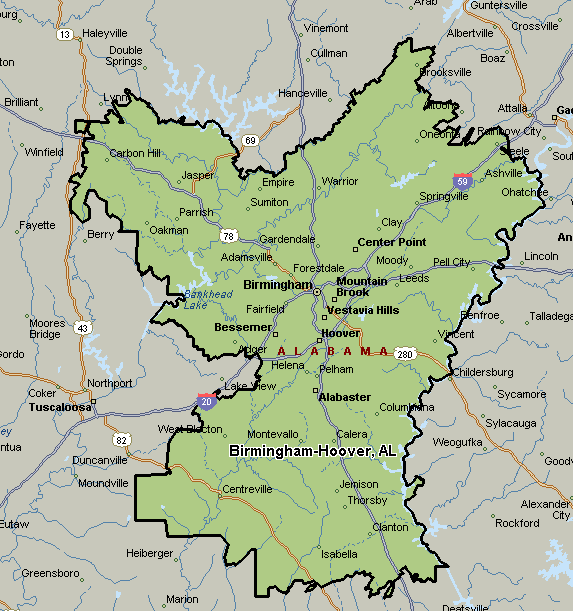 